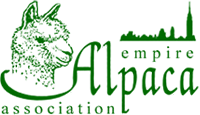 Fiber Bank Collection Form Fiber can be dropped off at any BOD farm ~ see map: https://tinyurl.com/bnmussn9Farm Name: _______________________________Contact: 	Phone: Email: Empire Alpaca Assoc member? Circle-  YES     NODropoff Location: _______________________________________Fiber Bank Collection Form Fiber can be dropped off at any BOD farm ~ see map:  https://tinyurl.com/bnmussn9Farm Name: _______________________________Contact: 	Phone: Email: Empire Alpaca Assoc member? Circle-  YES     NODropoff Location: _______________________________________